A fuel consumption study of Stata's auto datasetWe conduct a study of the fuel consumption of cars in Stata's auto dataset.Perform data transformationWe generate a variable, fuel, in the unit of Gallons per 100 Miles based on the variable mpg.. generate fuel = 100/mpg
. label variable fuel "Fuel consumption (Gallons per 100 Miles)"Examine the variablesWe examine variables for possible errors in the data.Describe the variablesSummarize the variablesThe variable weight has minimum value 1760.00, maximum value 4840.00, and range 3080.00.Plot fuel consumption and vehicle weight
Figure 1: scatter plot fuel consumption and weight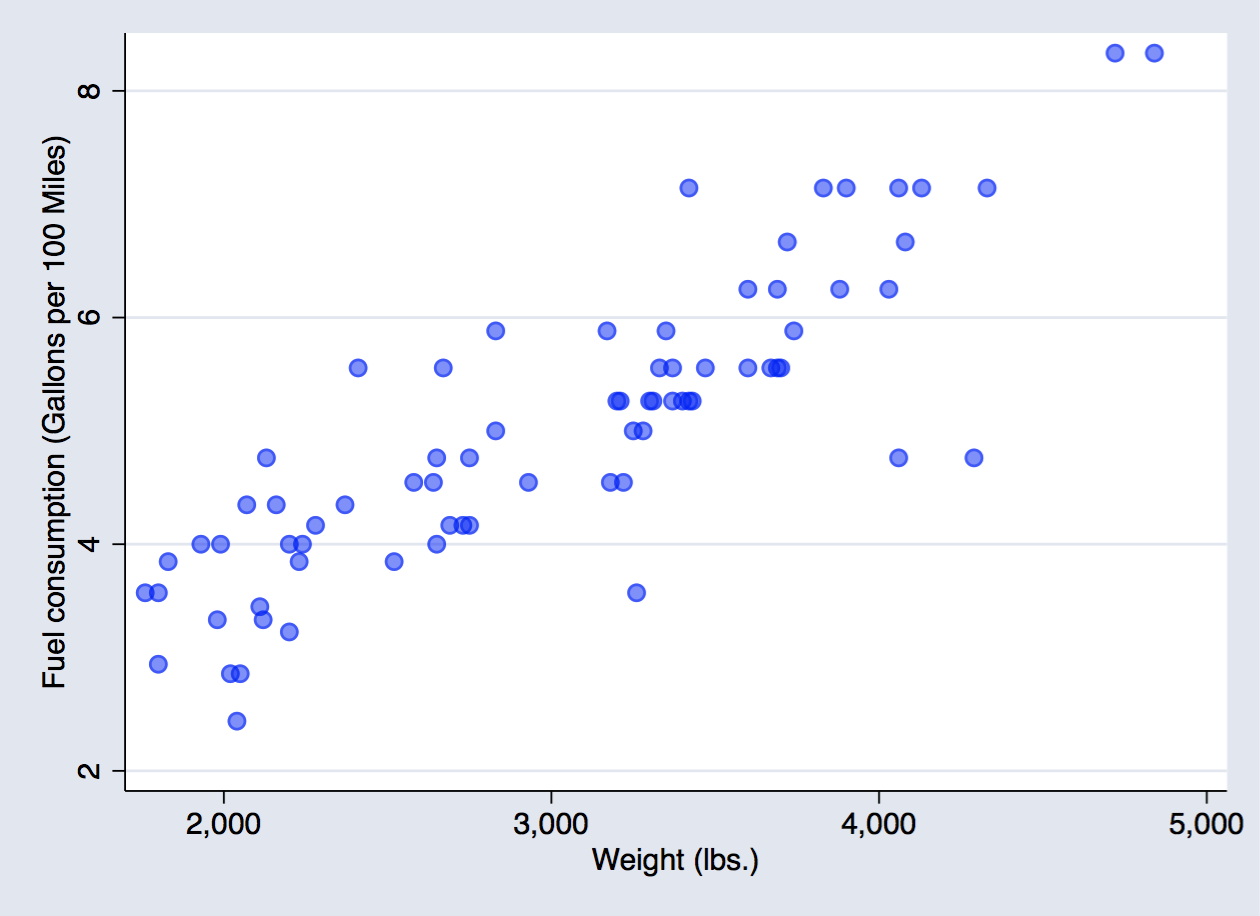 Explore relationship between fuel consumption and vehicle weight - linear regressionThe regression shows that for every unit increase in weight, a    0.0014 unit increase in fuel consumption is predicted.Produce a table from -estimates table-We list the results from two regressions.Produce a table from community-contributed -esttab-We list the results from the same two regressions as above using -esttab- and -putdocx-. -esttab- is a popular community-contributed command which generates tables for report.Relationship based on car type - a nested tableNameStorage typeDisplay formatValue labelVariable labelfuelfloat%9.0gFuel consumption (Gallons per 100 Miles)weightint%8.0gcWeight (lbs.)VariableObservationsMeanStandard DeviationMinMaxfuel745.0191.282.4398.333weight743019777.217604840fuelCoef.Std. Err.tP>|t|[95% Conf. Interval][95% Conf. Interval]weight.001407.000100813.950.000.001206.0016081_cons.7707669.31425712.450.017.14430691.397227Variablemodel1   model2   Weight (lbs.)0.0014***0.0013***Gear Ratio0.1706   -0.3367   Turn Circle (ft.) 0.0243   0.0613   Car type0.8650***Constant-0.5814   -0.4661   N74   74   r20.7332   0.7767   r2_a0.7218   0.7637   Regression table using -esttab-Regression table using -esttab-Regression table using -esttab-Fuel consumptionFuel consumptionb/tb/tWeight (lbs.)0.001***0.001***(6.09)(6.06)Gear Ratio0.171-0.337(0.64)(-1.19)Turn Circle (ft.) 0.0240.061(0.70)(1.81)Car type0.865***(3.66)Constant-0.581-0.466(-0.38)(-0.33)Observations7474R-squared0.730.78Adjusted R-squared0.720.76t statistics in parenthesest statistics in parenthesest statistics in parentheses* p<0.05, ** p<0.01, *** p<0.001* p<0.05, ** p<0.01, *** p<0.001* p<0.05, ** p<0.01, *** p<0.001ForeignDomestic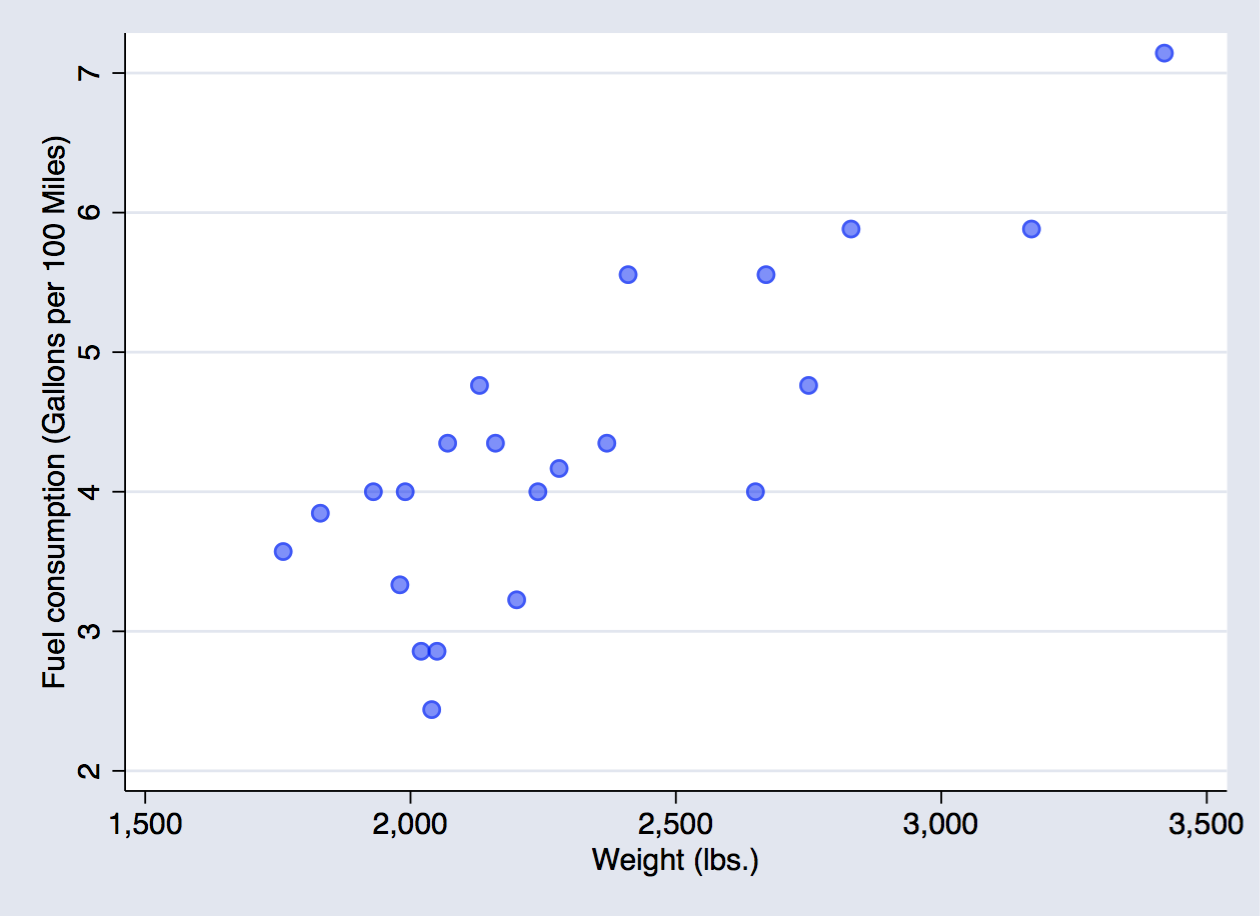 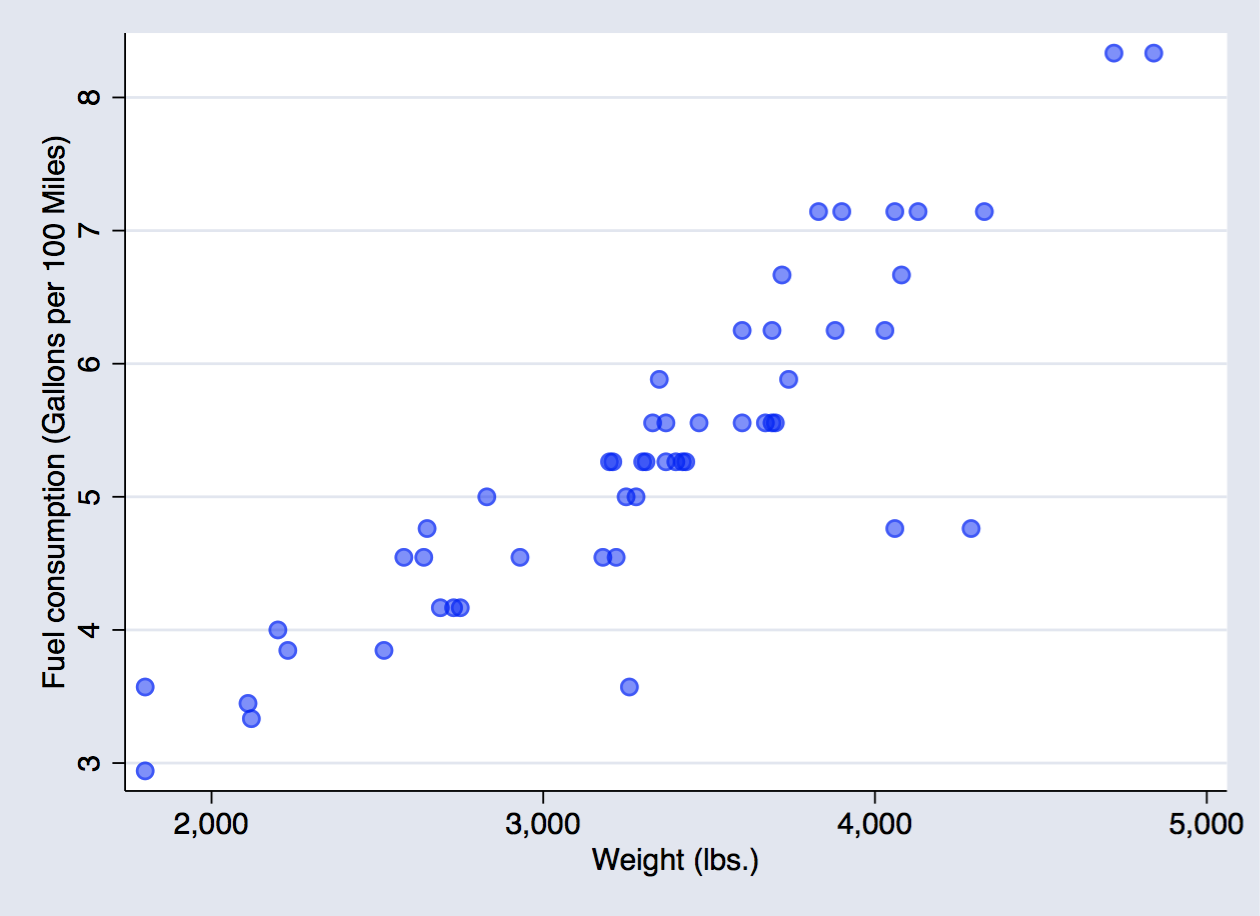 